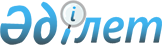 О проекте Указа Президента Республики Казахстан "О внесении изменений в некоторые указы Президента Республики Казахстан"Постановление Правительства Республики Казахстан от 16 июля 2011 года № 812      Правительство Республики Казахстан ПОСТАНОВЛЯЕТ:

      внести на рассмотрение Президента Республики Казахстан проект Указа Президента Республики Казахстан «О внесении изменений в некоторые указы Президента Республики Казахстан».      Премьер-Министр

      Республики Казахстан                       К. Масимов Указ Президента Республики Казахстан О внесении изменений в некоторые указы

Президента Республики Казахстан      ПОСТАНОВЛЯЮ:

      1. Внести изменения в следующие указы Президента Республики Казахстан:

      1) в Указ Президента Республики Казахстан от 23 апреля 2005 года № 1560 «Об образовании Совета предпринимателей при Президенте Республики Казахстан» (САПП Республики Казахстан, 2005 г., № 17, ст. 199; 2006 г., № 18, ст. 166; 2007 г., № 13, ст. 145; № 41, ст. 463; 2008 г., № 20, ст. 182; № 42, ст. 465; 2009 г., № 27-28, ст. 234; № 29, ст. 249; 2010 г., № 32, ст. 252):

      в Положении о Совете предпринимателей при Президенте Республики Казахстан, утвержденном вышеназванным Указом:

      в пункте 9 слова «Председатель Агентства Республики Казахстан по регулированию и надзору финансового рынка и финансовых организаций,» исключить;

      состав Совета предпринимателей при Президенте Республики Казахстан, утвержденный вышеназванным Указом, изложить в новой редакции согласно приложению 1 к настоящему Указу;

      2) в Указ Президента Республики Казахстан от 13 января 2007 года № 273 «О мерах по модернизации системы государственного управления Республики Казахстан» (САПП Республики Казахстан, 2007 г., № 1, ст. 5; 2008 г., № 2, ст. 22; 2009 г., № 35, ст. 330; 2010 г., № 7, ст. 94; № 24, ст. 173; № 38, ст. 327):

      приложение к вышеназванному Указу изложить в новой редакции согласно приложению 2 к настоящему Указу;

      3) в Указ Президента Республики Казахстан от 13 апреля 2007 года № 314 «О мерах по модернизации экономики Республики Казахстан» (САПП Республики Казахстан, 2007 г., № 11, ст. 120; № 38, ст. 430; 2008 г., № 24, ст. 226; № 42, ст. 465; 2009 г., № 10, ст. 49; № 27-28, ст. 234; № 29, ст. 249; 2010 г., № 50, ст. 453):

      состав Государственной комиссии по вопросам модернизации экономики Республики Казахстан, утвержденный вышеназванным Указом, изложить в новой редакции согласно приложению 3 к настоящему Указу.

      2. Настоящий Указ вводится в действие со дня подписания.      Президент

      Республики Казахстан                       Н. НазарбаевПРИЛОЖЕНИЕ 1       

к Указу Президента     

Республики Казахстан     

от «__» ______ 2011 года №__УТВЕРЖДЕН         

Указом Президента     

Республики Казахстан    

от 23 апреля 2005 года № 1560 СОСТАВ

Совета предпринимателей

при Президенте Республики КазахстанНазарбаев                   - Президент Республики Казахстан,

Нурсултан Абишевич            председательМасимов                     - Премьер-Министр Республики Казахстан,

Карим Кажимканович            заместитель председателяЧлены Совета:Султанов                    - помощник Президента Республики 

Бахыт Турлыханович            КазахстанШукеев                      - Первый заместитель Премьер-Министра

Умирзак Естаевич              Республики КазахстанОрынбаев                    - Заместитель Премьер-Министра

Ербол Турмаханович            Республики КазахстанИсекешев                    - Заместитель Премьер-Министра Республики

Асет Орентаевич               Казахстан - Министр индустрии и новых

                              технологий Республики КазахстанГенеральный прокурор Республики Казахстан

Председатель Национального Банка Республики Казахстан

Председатель Агентства Республики Казахстан по борьбе с экономической и коррупционной преступностью (финансовая полиция)

Министр образования и науки Республики Казахстан

Министр финансов Республики Казахстан

Министр экономического развития и торговли Республики Казахстан

Председатель Агентства Республики Казахстан по защите конкуренции (Антимонопольное агентство)

первый заместитель председателя Народно-демократической партии «Hуp Отан» (по согласованию)

председатель правления акционерного общества «Фонд национального благосостояния «Самрук-Казына» (по согласованию)

председатель Президиума объединения юридических лиц «Национальная экономическая палата Казахстана «Союз «Атамекен» (по согласованию) председатель правления акционерного общества «Национальный управляющий холдинг «КазАгро» (по согласованию)

президент Ассоциации «ФармМедИндустрия Казахстана» (по согласованию)

президент объединения юридических лиц «Зерновой союз Казахстана» (по согласованию)

президент Ассоциации легкой промышленности Республики Казахстан (по согласованию)

председатель Совета Ассоциации финансистов Казахстана (по согласованию)

председатель Совета директоров Ассоциации микрофинансовых организаций Казахстана (по согласованию)

председатель Совета Форума предпринимателей Казахстана (по согласованию)

президент акционерного общества «Совместное предприятие «Белкамит» (по согласованию)

председатель Совета директоров президент товарищества с ограниченной ответственностью «Корпорация Казахмыс» (по согласованию)

президент Торгово-промышленной палаты Республики Казахстан (по согласованию)

президент акционерного общества «Группа компаний «Resmi» (по согласованию)

председатель Совета директоров акционерного общества «Народный банк Казахстана» (по согласованию)

президент Союза товаропроизводителей пищевой и перерабатывающей промышленности Казахстана (по согласованию)

председатель правления Союза машиностроителей Казахстана (по согласованию)

президент товарищества с ограниченной ответственностью «Астана-групп» (по согласованию)

председатель Совета директоров акционерного общества «Казкоммерцбанк» (по согласованию)ПРИЛОЖЕНИЕ 2      

к Указу Президента    

Республики Казахстан   

от «__» ______ 2011 года №__ПРИЛОЖЕНИЕ        

к Указу Президента    

Республики Казахстан   

от 13 января 2007 года № 273 МЕЖВЕДОМСТВЕННАЯ КОМИССИЯ

по проведению административной реформыПремьер-Министр Республики         - председатель

КазахстанПервый заместитель Премьер-        - Шукеев Умирзак Естаевич,

Министра Республики Казахстан        заместитель председателяЗаместитель Премьер-Министра       — Орынбаев Ербол Турмаханович,

Республики Казахстан                 заместитель председателяответственный секретарь            — секретарь

Министерства экономического

развития и торговли Республики

Казахстанчлены Комиссии:заместитель Руководителя           - Байбек Бауыржан Кыдыргалиулы

Администрации Президента

Республики Казахстанзаместитель Руководителя           - Донаков Талгат Советбекович

Администрации Президента

Республики Казахстанпомощник Президента - Секретарь —    Тажин Марат Муханбетказиевич

Совета Безопасности Республики

Казахстанпомощник Президента Республики     - Султанов Бахыт Турлыханович

КазахстанЗаместитель Премьер-Министра       - Исекешев Асет Орентаевич

Республики Казахстан - Министр

индустрии и новых технологий

Республики КазахстанРуководитель Канцелярии Премьер-Министра Республики Казахстан

Министр здравоохранения Республики Казахстан

Министр нефти и газа Республики Казахстан

Министр образования и науки Республики Казахстан

Министр связи и информации Республики Казахстан

Министр сельского хозяйства Республики Казахстан

Министр труда и социальной защиты населения Республики Казахстан

Министр финансов Республики Казахстан

Министр экономического развития и торговли Республики Казахстан

Министр юстиции Республики Казахстан

Председатель Счетного комитета по контролю за исполнением республиканского бюджета

Председатель Агентства Республики Казахстан по делам государственной службы

аким города АстаныПРИЛОЖЕНИЕ 3       

к Указу Президента     

Республики Казахстан    

от «__» ______ 2011 года №__УТВЕРЖДЕН         

Указом Президента     

Республики Казахстан   

от 13 апреля 2007 года № 314 СОСТАВ

Государственной комиссии по вопросам модернизации экономики

Республики КазахстанМасимов                    - Премьер-Министр Республики Казахстан,

Карим Кажимканович           председательСултанов                   - помощник Президента Республики

Бахыт Турлыханович           Казахстан, заместитель председателячлены Комиссии:Шукеев                     - Первый заместитель Премьер-Министра

Умирзак Естаевич             Республики КазахстанИсекешев                   - Заместитель Премьер-Министра

Асет Орентаевич              Республики Казахстан - Министр индустрии

                             и новых технологий Республики КазахстанСагадиев                   - депутат Мажилиса Парламента

Кенжегали Абенович           Республики КазахстанМирчев Александр           - член совета директоров акционерного

                             общества «Фонд национального

                             благосостояния «Самрук-Казына»Эванс Ричард                 член совета директоров акционерного

                             общества «Фонд национального

                             благосостояния «Самрук-Казына»Министр финансов Республики Казахстан

Министр экономического развития и торговли Республики Казахстан

председатель правления акционерного общества «Фонд национального

благосостояния «Самрук-Казына»
					© 2012. РГП на ПХВ «Институт законодательства и правовой информации Республики Казахстан» Министерства юстиции Республики Казахстан
				